Due to the Governor’s Mandate issued 7.16 we are unable to serve Alcoholic Beverages until a food order is placed. We apologize for the inconvenience.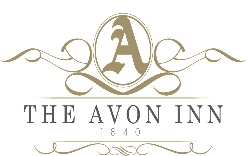 AppetizersQuesadillasFlour tortilla grilled with cheddar jack cheese, diced tomato, chopped green onion, sliced black olives and jalapeños Served with salsa and sour cream   $8.50/ with chicken or beef $12NachosFresh fried tortilla chips smothered with seasoned beef, diced tomato, sliced olives, chopped green onion, jalapenos, cheddar jack and queso cheese sauce served with house salsa and sour cream$12Bruschetta with garlic breadHouse bruschetta served with garlic bread, shaved Italian cheeses and olives $9.50Onion RingsBreaded onion rings served with choice of dipping sauce(Ranch, Remoulade, 1000 Island or Thai Chili)$6Greens and Beans $8.00 ******With Italian sausage add $3Served on linguine add $3Fried ProvoloneHand breaded rounds of provolone cheese, fried and served with house tomato sauce $10.50Chicken Fingers– Fresh cut and battered 3 for $7.50/ 5 for $10.50(Sauces- Mild / Medium / Hot/ Crazy Hot/ Country Sweet Mild / Country Sweet Hot/honey mustard/BBQ)Salads(Dressings - Ranch, Balsamic Vinaigrette, Blue Cheese, Thousand Island, Sweet and Sour Sesame)Small House SaladIceberg lettuce and mixed greens topped with cherry tomatoes, cucumbers, black olives and cheddar cheese $4.50/ Large $7.50 ******Add grilled chicken $4NEW!   Buffalo Chicken SaladMixed salad greens, tomatoes, onion rings and your choice of Chicken strips(Grilled, fried or Cajun seared) served with blue cheese dressing$14.50SandwichesServed with French fries or coleslawReuben Sandwich Slow roasted corned beef brisket, thick sliced, grilled with sauerkraut, served on grilled rye bread with Swiss Cheese and 1000 Island dressing $14.50Fried Fish Panko crusted fried haddock with lettuce, tomato and tartar sauce served on a grilled Kaiser roll $12.50Open Faced Chicken Melt Grilled chicken, bacon and sliced tomato served on garlic bread with cheese sauce and diced green onions $14.50Classic Burger Choice of cheese, bacon, lettuce, tomato and red onion $14.50 add mushrooms $1.50        (substitute Chicken breast for $1.50)(Cheese – American, Swiss, Provolone, Cheddar Jack)EntreesAll entrees (except Traditional Fish Fry) served with choice of side salad with garlic bread or Cup of our soup of the day12 oz NY strip steak -12-ounce Angus strip steak, grilled to order with portobello mushroom and demi glaze, served with mashed potato casserole and chef vegetable$29.50Steak & Shrimp Strip steak grilled to order with demi glaze, two Avon shrimp with hollandaise sauce, mashed potato casserole and vegetable$34.50Traditional Beer Battered Fish Fry Haddock served with French fries and coleslaw$15.00Baked Lemon Pepper Haddock Broiled Haddock seasoned with Lemon pepper, served with house rice and vegetable *******$18.00Cajun Haddock Cajun Seared haddock with Remoulade sauce, house rice and vegetable$19.50 *****Parmesan Crusted Haddock- Haddock baked with parmesan panko crumbs, topped with bruschetta mix, shredded Italian cheeses and served with house rice$19.50Pasta RosaCavatappi with olives, roasted red peppers, green onions, spinach and feta cheese, simmered in a tomato Alfredo sauce and served with garlic bread $19.50With Chicken or Italian Sausage $23.50Mac and CheeseCavatappi pasta with four cheese sauce topped with toasted crumbs$15.50Seared Lemon Butter Salmon ******Seared salmon with green onion lemon butter served with house rice and chef vegetable $23.50NEW! Salmon BruschettaSeared filet served on wilted spinach, topped with bruschetta and shredded Italian cheeses served with house riceand Chef vegetable $25.50Avon ShrimpFive shrimp filled with crab cake mix, then wrapped in bacon, baked and served with hollandaise sauce, mashed potato casserole and vegetable $24.50Chicken FrenchEgg battered chicken breasts, sautéed with escarole, sherry and lemon, served on linguine $21.50 ********Chicken Parmesan Breaded Chicken Cutlets, fried then baked with tomato sauce, provolone and shaved Italian Cheeses, served on linguine $21.50Desserts Assortment varies by day